Baccalauréat Professionnel« Maintenance des Équipements Industriels »ÉPREUVE E1 : Épreuve scientifique et techniqueSous-épreuve E11 (unité 11) :Analyse et exploitation de données techniquesSESSION 2019CORRIGÉDOSSIER CORRIGEProblématique générale :Dans le cadre de la mise en service, on constate plusieurs avariesLe magasin rechargé ne se redresse pas.La cuillère se positionne de travers dans le logement.Q1.1 : Donner la fonction globale du système à double magasin.DEPOSER LES CUILLERESQ1.2 : Donner la matière d’œuvre entrante (MOE), la matière d’œuvre sortante (MOS) et les énergies nécessaires (W).MOE : Flacon couché dans le compartimentMOS : Cuillère déposée avec le flaconW : Electrique et PneumatiqueQ1.3 : A l’aide du diagramme FAST (Function Analysis Système Technic) compléter le tableau ci-dessous.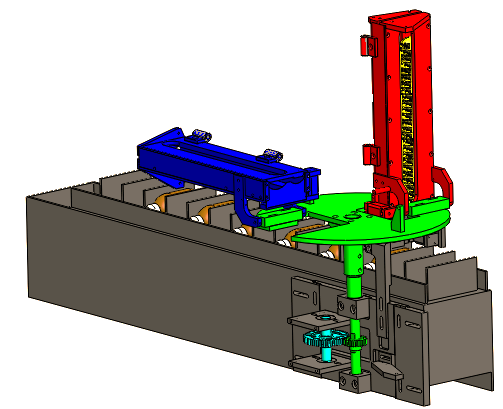 Q2.1 : Compléter le tableau de la liaison cinématique entre le magasin 1 et le plateau indexeur et dessiner le symbole de la liaison.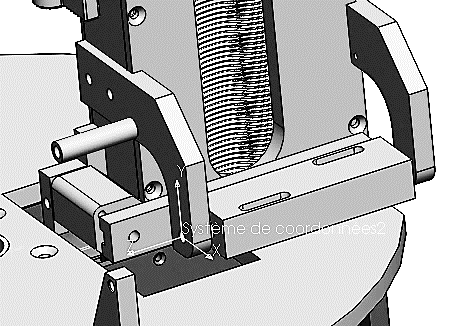 Q2.2 : Compléter le tableau de la liaison cinématique entre la roue d’indexage et le bâti, donner le nom et dessiner le symbole de la liaison.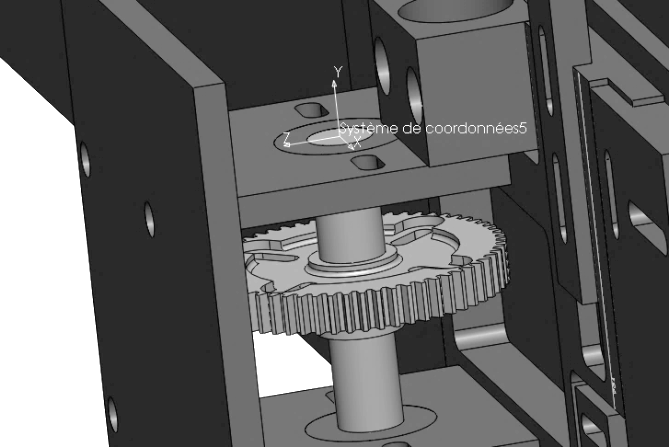 Q2.3 : Sur le schéma cinématique ci-dessous, compléter les classes d’équivalence et représenter la liaison entre S04 et le bâti.Problématique 1 :Lors de la mise en service, les techniciens de maintenance constatent que le magasin qui vient d’être rechargé en cuillères ne se redresse pas.Le basculement est généré pour chaque magasin, par un vérin double effet pneumatique alimenté avec une pression de 8 bars.Avec     P en Newton, m en Kg, g égal à 9,81 m/s²Force Développée ˃ 1,3 fois la Force NécessaireLe magasin 1 de cuillère est guidé en rotation avec le plateau indexeur au point B.Le vérin exerce une poussée horizontale au point A sur le magasin 1 pour lui permettre de se redresser.La masse du magasin rempli de cuillères est de 10 kg.Q3.1 : Compléter le tableau ci-dessous des causes possibles de cette avarie.Après vérification de la pression, des canalisations et du distributeur, il faut vérifier les caractéristiques du vérin.Q3.2 : Calculer le poids du magasin.P= m x g		P = 10 x 9.81 = 98.1 NQ3.3 : Compléter le tableau d’isolement du magasin 1.Q3.4 : Sur la figure 1 tracer les directions des forces appliquées au magasin 1.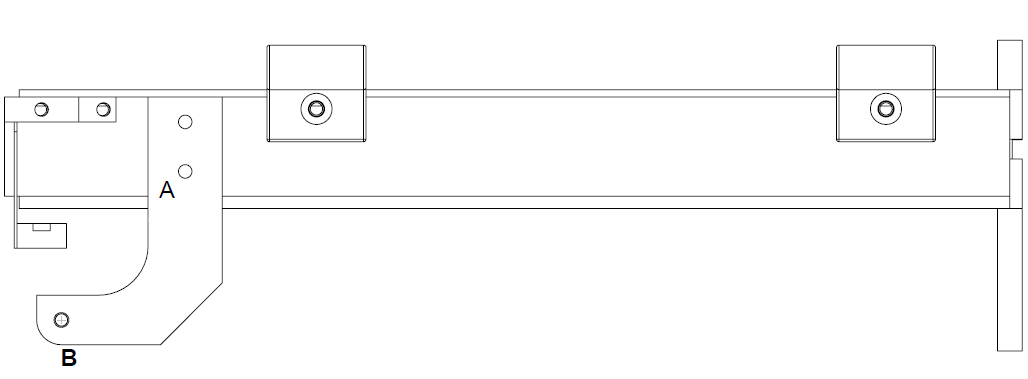 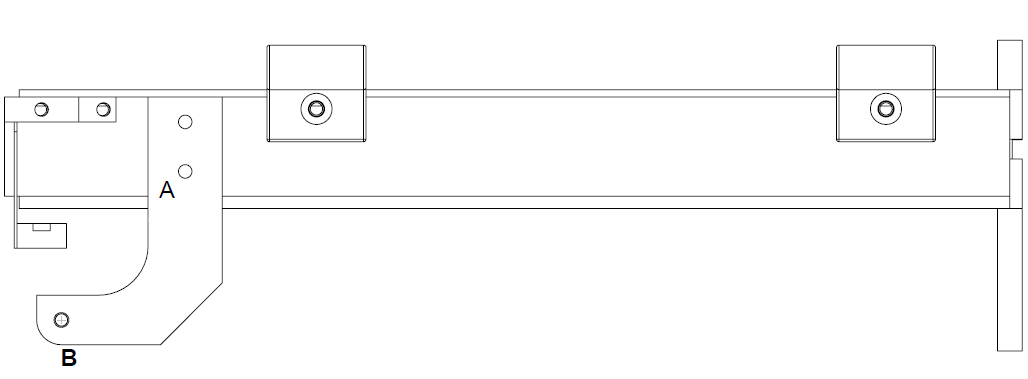 Q3.5 : Tracer le dynamique des forces appliquées au magasin 1 sur la figure 1.Q3.6 : En déduire l’effort nécessaire généré par le vérin pour lever le magasin en position verticale.F = 334 NQ3.7 : Calculer l’effort développé par le vérin.F dev = 1,3 x 334 = 435.5 NAvec p en MPa et S en mm²Q4.1 : D’après l’image ci-dessous, déterminer le fonctionnement des vérins de basculement en complétant le tableau ci-dessous.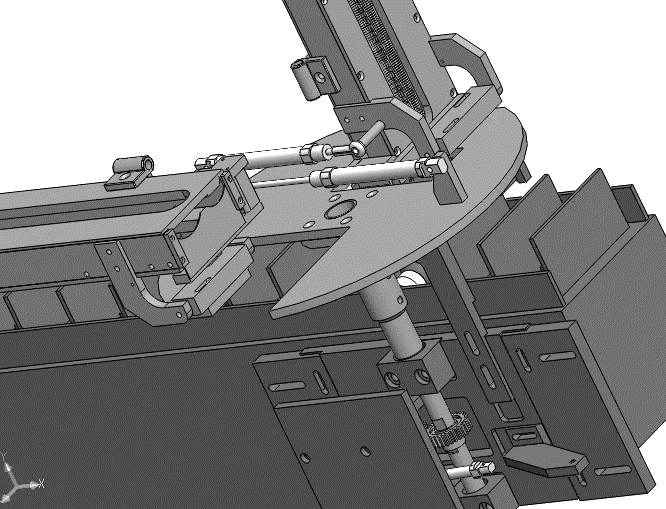 Q4.2 : Connaissant la référence des vérins, à l’aide de la documentation constructeur, donner leurs caractéristiques.Q4.3 : Calculer la surface utile du vérin pour la mise en position de travail. S= 412 mm²Q4.4 : Calculer l’effort développé par le vérin dans cette condition.	F= 329 MPaQ4.5 : Le vérin utilisé est-il bien dimensionné ? (Entourer la bonne réponse).Q4.6 : A l’aide de la documentation constructeur compléter le tableau ci-dessous pour une pression de 8 bars.Q4.7 : Proposer une référence de vérin qui conviendra aux conditions d’utilisation et justifier-la.PROBLEMATIQUE 2 :Lors de la mise en service la cuillère se positionne de travers dans le logement ce qui l’empêche de tomber dans le compartiment contenant le flacon de sirop.Q5.1 : Compléter le tableau ci-dessous des causes possibles de cette avarie.Le plateau indexeur doit effectuer une rotation de 180°.Pour réaliser cette rotation la roue d’indexeur 9 entraine la roue du plateau d’indexeur 10.Le mouvement de la roue 9 est généré par le vérin 13.Une vérification de la course du vérin est nécessaire.Q5.2 : Sachant que la roue 10 doit effectuer une rotation de 180°, donner le nombre de dents que cela représente pour réaliser cette rotation.14 dentsQ5.3 : Calculer la valeur angulaire que cela représente sur la roue 9.78,75 arrondi à 79°Q5.4 : Tracer sur la figure ci-dessous la trajectoire du point D appartenant à la roue 9 par rapport au bâti.Q5.5 : Tracer la position finale D’du point D de la chape du vérin 13 et en déduire sa course (en mm).La roue 9 effectue une rotation de 79° pour réaliser la rotation de 180° du plateau indexeur.Le vérin est articulé en A avec le bâti.Les roues 9 et 10 sont guidées en rotation avec le bâti en B et C.Le vérin 13 entraine la roue 9 en D.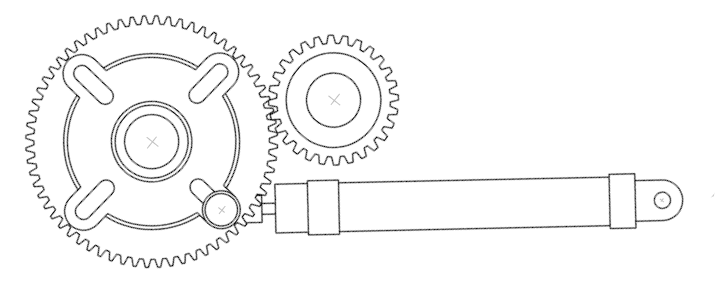 La course du vérin étant suffisante, il faut vérifier le réglage des butées du plateau indexeur.Les butées fixes montées sous le plateau indexeur permettent de régler la position angulaire de ce dernier.Les butées actuelles sont montées sous le plateau par l’intermédiaire de deux vis à tête cylindrique 6 pans creux ISO 4762-M6 X 20.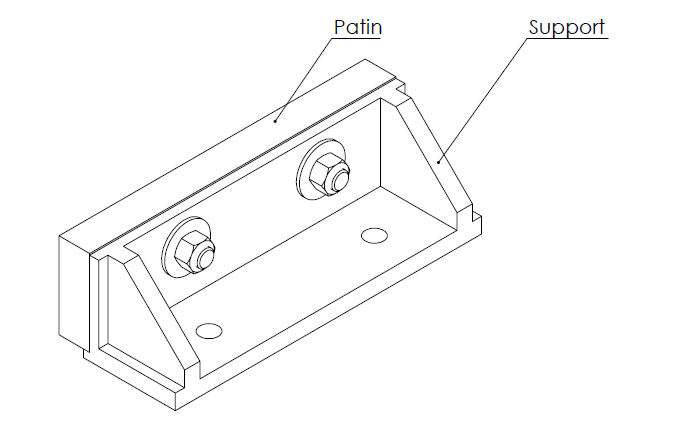 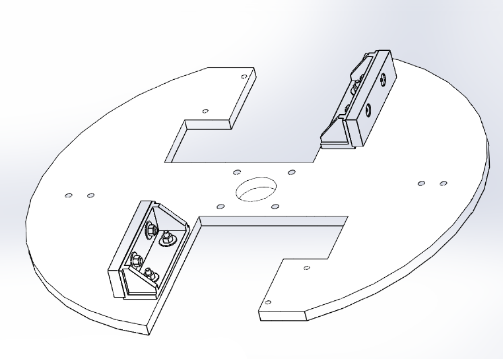 Q6.1 : Compléter le dessin de définition ci-dessous, en proposant une modification qui permettra le réglage de la butée.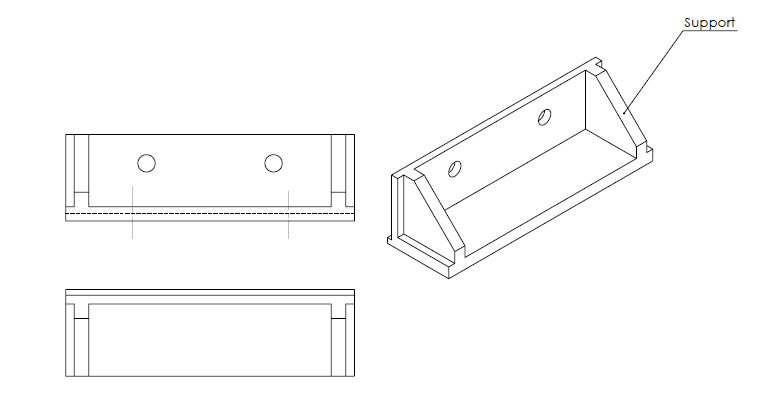 Q6.2 : Proposer une chronologie pour la gamme de réglage des butées réglables en numérotant les étapes dans le tableau ci-dessous.Q1Analyse fonctionnelleDTR 2/8, DTR 3/8DQR 4/19Temps conseillé :50 minNbre pts : …../20Niveau 1Niveau 2Solution constructiveSous ensembleTourner le magasinTransformer énergie pneu en énergie mécanique de rotationVérin pneumatique double effetPlateau indexeurRelever le magasin de cuillèresTransformer énergie pneu en énergie mécanique de rotationVérin pneumatique double effetUnité de rotation Q2Analyse du mécanismeDTR 3/8, 6/8, 7/8, 8/8Temps conseillé :40 minNbre pts : …../20NomSous-ensemble cinématiqueMagasin 1S01Magasin 2S02Plateau indexeurS03Roue indexageS04Bâti du convoyeur à compartiments S05Liaison entre {SE 01.} et {SE 03…}Liaison entre {SE 01.} et {SE 03…}Liaison entre {SE 01.} et {SE 03…}Liaison entre {SE 01.} et {SE 03…}Liaison entre {SE 01.} et {SE 03…}Liaison entre {SE 01.} et {SE 03…}TxTyTzRxRyRz000001Nom de la liaison :… pivot ……Nom de la liaison :… pivot ……Nom de la liaison :… pivot ……Nom de la liaison :… pivot ……Nom de la liaison :… pivot ……Nom de la liaison :… pivot ……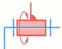 Symbole : Symbole : Symbole : Symbole : Symbole : Symbole : Liaison entre {SE  04…..} et {SE  05……}Liaison entre {SE  04…..} et {SE  05……}Liaison entre {SE  04…..} et {SE  05……}Liaison entre {SE  04…..} et {SE  05……}Liaison entre {SE  04…..} et {SE  05……}Liaison entre {SE  04…..} et {SE  05……}TxTyTzRxRyRz000010Nom de la liaison :……Pivot Nom de la liaison :……Pivot Nom de la liaison :……Pivot Nom de la liaison :……Pivot Nom de la liaison :……Pivot Nom de la liaison :……Pivot Symbole : Symbole : Symbole : Symbole : Symbole : Symbole : Q3Calcul de l’effort de basculementDTR 4/8, 5/8, 6/8, 8/8DQR 11/19Temps conseillé :30 minNbre pts : …../40Causes possiblesDysfonctionnement du vérinDysfonctionnement du distributeurTuyaux pliésPression insuffisanteDysfonctionnementTuyauxInsuffisanteNomPoint d’appliPoint d’appliDirectionSensIntensitéEn NG98.1Aou ??B? ou (BI)? ou (BI)??Q4Vérification des dimensions du vérinDTR 4/8, 5/8, 6/8Temps conseillé :40 minNbre pts : …../40DéplacementsSortie de tigeRentrée de tigeMouvement de mise en position de travail.xMouvement de mise en position de rechargement.xRéf du vérin : Vérins C-85-N25-80--BRéf du vérin : Vérins C-85-N25-80--BØ Alésage en mm25Ø de la tige en mm10Course en mm80OUINONØ Alésage en mm253240Ø de la tige en mm101214Effort développé en N264422739Ref :  Vérins C-85-N40-80--BQ5Vérification de la course du vérinDTR 4/8, 5/8, 6/8DQR 17/19Temps conseillé :35 minNbre pts : …../50Causes possiblesDysfonctionnement du vérinDysfonctionnement du distributeurTuyaux pliésmauvais réglage des butées du plateau indexeurPression insuffisanteRoueNombre de dentsRoue 964Roue 1028Valeur de la course du vérin30 x 5/2 = 75 mmQ6Les butées du plateau indexeurDTR 6/8, 8/8Temps conseillé :35 minNbre pts : …../30OpérationsOrdre chronologiqueBloquer la butée (serrage vis)5Libérer la butée2Mettre le système au repos1Positionner le magasin en position travail3Mettre la butée en position4